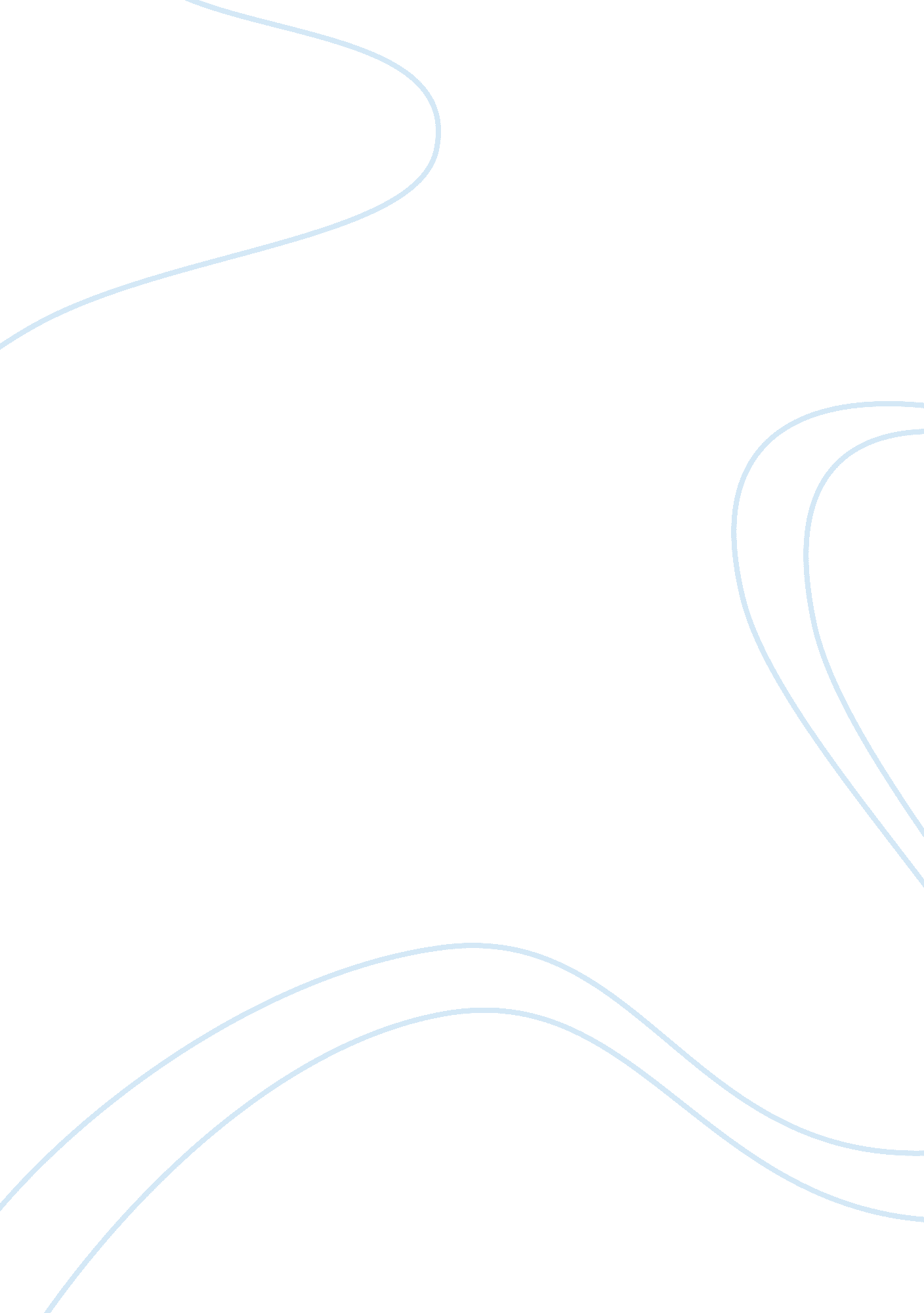 Adult higher education essay sampleEducation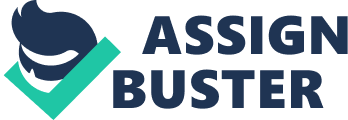 This letter is written in an attempt to appeal my academic probation and allow me to receive financial aid so I can continue my college education. I am a junior at Columbia College. I only have 3 more classes before I received my associate of science in Human Service. I do not blame anyone but myself for the substantially low GPA I received and I know I did not try to the best of my abilities and skills to overcome the bad habits and emotional struggles on time. My sister and I was in bad car accident in January 28, 2014 which my sister was put in the hospital for couple days. Which cause me to fall back on my grades. I do realize that I neglected my studies and I would like another chance to do better in them. I have compiled a list of steps I need to take in order to be successful in school: 1. I will resign from my full-time job in order to give my full attention to school. 2. I will obtain a tutor for my most difficult classes by becoming familiar with the tutoring center on campus. 3. I will talk to each of my instructors personally to find out how I can do well in their classes. 4. I will manage my time wisely so that I can balance my family and studies together. 5. I will attend all of my classes to take advantage of what they have to offer. My goal is to earn a degree in human service so that I can make a difference in the lives of children. This is very important to me because I want to make sure that they don’t make the same mistakes that I did. But I can only do this if I can apply for financial aid. I am a hard-working student and a dedicated student, and I would like the chance to prove to you that my next semester will not be a disappointment. I will try my hardest to be good role model to my family and other students. 